Testování IQdne 21. října 2021 od 9.00 hodinMensa pořádá na naší škole testování IQ, které slouží k vyhledávání nadaných dětí. Cena: 200 KčTest je neverbální a nevyžaduje předchozí znalosti, proto zjišťuje skutečnou úroveň zejména logického myšlení a dokáže odhalit nadání i tam, kde tomu např. školní výsledky nemusí odpovídat. Testování se může dítě zúčastnit maximálně 3× s tím, že absolvovat další test lze nejdříve po uplynutí jednoho roku od data posledního testování. Jinak na výsledek není brán zřetel a dítě přijde o platný pokus.Informaci o výsledku považuje Mensa za důvěrnou a dostane ji pouze zákonný zástupce testované osoby.Prosíme: Přihlaste dítě elektronicky na odkazu https://intranet.mensa.cz/prihlaska/test_iq.php?&id_a=12196tak, že vyplníte:Pole označená * TříduA zaškrtnete kolonku: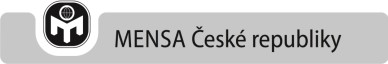 Na email poté dostanete POKYNY k platbě. Proveďte platbu. V případě, že platba neproběhne, je potřeba, aby dítě zaplatilo v hotovosti v den testování.Aby Vám mohl přijít výsledek testování na uvedený email, je třeba jej ověřit. Až Vám ověřovací email přijde, potvrďte jej tedy kliknutím na příslušnou ikonu.Vyplnění elektronické přihlášky minimalizuje chyby při doručování výsledků a je podmínkou pro zaslání výsledku e-mailem.____________________________________________________________________________________________ _ Přihláškou objednáváte pro testovanou osobu službu testování IQ poskytovanou Mensou České Republiky. Provedení této služby zahrnující přihlášení, testování, vyhodnocení testu, zaslání výsledku a případné nabídky členství v Mense ČR s sebou nese nutnost zpracování a uchování osobních údajů testované osoby. Zpracovatelem těchto údajů je Mensa České Republiky, IČ 45248591, Španielova 1111/19, 16300 Praha 6 Řepy. Podrobné informace o tom, jak údaje chráníme a zpracováváme a jaká jsou Vaše práva naleznete na adrese  www.mensa.cz/gdpr/.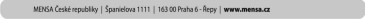 